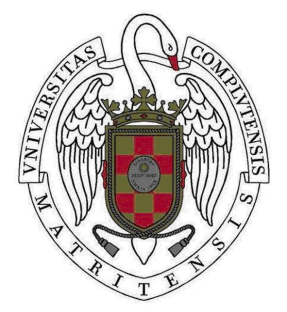 UNIVERSIDAD COMPLUTENSE DE MADRIDIMPRESO DE ACEPTACIÓN/RENUNCIA DE PLAZA ERASMUSConvocatoria 2017 -2018OFICINA ERASMUS FACULTAD/CENTRO:  ……………….DATOS PERSONALES: D./Dª………………………………………………………………………………...…… con D.N.I..………………………., hago constar que□ ACEPTO □ RENUNCIO que se me ha concedido con destino en la universidad: ……………………………………………………………………………. Código Erasmus: ……………………………..  . En Madrid, a……… de……….………….de……………NOMBREAPELLIDOSD.N.I.TELÉFONOCORREO ELECTRÓNICO  Firma del estudiante: 